Чем бы маму удивить?Сценарий утренника к 8 марта для старшей группыВ зал под музыку входят мальчики, образуют полукруг, оставляя место для девочек. 
Мальчик:    Скоро праздник! Всё готово?
Эй, никто не опоздал?
Мальчик:    Там девчонки, все в обновах,
Украшай скорее зал!
Мальчик:    Говорил же вам, ребята,
К сроку можем не успеть!
Мальчик:    Всё девчонки виноваты,
Им бы только песни петь!
Мальчик:    Тише, тише, не ругайтесь!
Вот они, уж тут, как тут!
Веселее, улыбайтесь, 
Наши девочки идут!
Входят девочки, мальчики аплодируют.
Ребенок:    Дорогие наши мамы, 
Наши бабушки, друзья! 
В этот день, чудесный самый, 
Просыпается земля. 
Девочка:    Праздник радостный весенний 
Двери солнцу распахнул! 
Пригласил сюда веселье, 
Сколько шариков надул! 
Мальчик:    Это мы шары надули, чтоб вас нынче поздравлять! 
Мальчик:    Еле с вечера уснули, так боялись мы проспать. 
Девочка:    Мы подглядывали, знаем: 
Вы, мальчишки, молодцы, 
Нынче женщин поздравляют 
Дети, дедушки, отцы. 
Ребенок:    Вся страна, другие страны. Поздравляют милых мам, 
Потому что наши мамы. Всех родней и ближе нам!Песня «Мамин день» О.Осипова (дети садятся)1 Ведущий: Ещё метут метели, ещё лежат снега,  Ещё не прилетели к нам журавли пока, 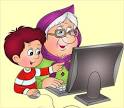  Но пахнут снегом талым и жёлтою мимозой  Последние усталые, капризные морозы. И, рады мы сердечно, что в мартовский денёк,  Пришли вы все сегодня к нам на огонёк. 2 Ведущий: Сегодня праздник красоты,  Сегодня женский день, Пусть все друг другу улыбнутся,  В душе цветет сирень. Пусть каждый день ваш будет ясным,  Здоровы будьте, и прекрасны!  (выходят дети, учавствующие в сценке)Дети: 1. Подскажите, подскажите, чем нам маму удивить?И какой подарок лучше в женский день ей подарить?2. Мы долго думали, решали, что нам мамам подарить?                                                                                      Ведь подарок, мы сказали, самым лучшим должен быть! 3. Подарить «джакузи» мы не сможем и билет на Кипр нам не купить,                                                              «Мерседесы» подарить нам сложно тоже. Что же нашим мамам подарить? 4.  Что придумать бы такое? Чем бы маму удивить? Может, старые обои Снять, а стены побелить?5.Лучше выкрашу портьеру, А на дверце шифоньера Масляною краскою Нарисую сказку я, А потом на удивленье Испеку пирог с вареньем.6.Чем же мам нам удивить,  Как поздравить, что дарить? 7. Надо подарить конфеты! Мамы сладкое обожают! 8.А моя мама говорит… Женщин сладкое полнит И фигуре их вредит! 1 Вед: Ясно. Мы сами не знаем, чего хотим. Неужели придется отменить праздник!9 Ребенок:- Да вы что! В наше время столько возможностей! Ведь мы живём в 21 веке! Точно знаю я ответ - заглянуть нам надо в Интернет (дети садятся на места)1 Вед: Хорошо, давайте попробуем.                                                                                                                                                               Здесь, в компьютере волшебном, (показывает на стол с компьютером) Собран сказок карнавал, Игры, песни и забавы Для больших и тех, кто мал.( Выходят двое детей садятся за стол, на котором стоит компьютер) 1-й ребенок: - Так… Компьютер загружаем. И программу открываем.            Посмотри, (имя) мы вышли на праздничный сайт.                                                                                                                                                                2-й ребенок: А как ты узнал?  1-й ребенок Проще простого - здесь музыкальная заставка. Песня «Мои детские желания» О.РазумовскаяТе же дети сидят у компьютеров, к ним выходят другие двое детей.  3-й ребенок: Хватит здесь уж вам сидеть. 4-й ребенок: Нам- то, дайте посмотреть.  Дети меняются местами 3-й ребенок: Собака. Точка. Ру. Детский сад № 22. Ничего не понимаю… 4-й ребенок: Да ты что, это же про наш детский сад. Что там? 3-й ребенок: Детский сад № 22 «Веснянка» представляет Иоганн Штраус. Цветочный оркестр!4-й ребенок: Вот это круто! Посмотрим? Оркестр цветочный  2 Ведущий: Вновь компьютер открываем и наш праздник продолжаем. Мне хочется узнать, какой сюрприз  нам преподнесёт погода? Итак,                                                                                    Сегодня на всей территории нашей страны сохранится ясная и солнечная погода. Температура сердца наших мам и их детей 36 и 6 градусов тепла. В последующие два дня осадков в виде слез и тумана на лице не ожидается. И вообще, не забывайте, что после зимы сразу наступит весна, давайте дарить друг другу тепло сердец и хорошее настроение!Танец с тканью 2 Вед: Пора переходить к следующей страничке. Но что случилось? Почему компьютер завис? Под музыку входят Вирус капризус Шиворот-навыворот. 2 Вед. Кто ты такой? Что тебе надо на нашем празднике?Вирус: Я – компьютерный  Вирус капризус  Шиворот-Навыворот, создан специально, чтобы выводить из строя компьютеры и не только.Как приятно, что сегодня много зла я совершу!И компьютерную память в  полный хаос превращу!Все смешаю! Все нарушу! Все испорчу! Все разрушу!А еще я уничтожаю информацию и все знания в головах детей и взрослых!Поздравляете вы мам – испорчу  праздничек я вам! Станут дети все упрямы – рассердятся тут же мамы.   Запускаю вирус «Капризиус обыкновениус». Танцевальный батлВирус: Замечательно! Вижу мои усилия не напрасны.  Подействовало!Предложат вам воспитатели сначала убрать игрушки, а потом пойти гулять. А вы им в ответ – дети поют: нет, нет, нет, нет,  мы хотим сегодняСкажет мамочка кушать кашу, а потом – конфету. Вы снова - дети поют: нет, нет, нет, нет, мы хотим сейчас.Вместе. Закрепим!! Дети повторяют слова Звучит музыка1Вед:  Ну, нет, так дальше продолжаться не может! Нам срочно нужна помощь…А кто главный укротитель  детей и компьютеров?Дети:  Конечно, Папа! Вирус: Зовите, зовите! С ними я уже давно знаком. Частенько у компьютера сидят - в стрелялки играют. Вот что я решил.…Если папы покажут всем как они могут справляться сразу с несколькими делами – уйду и не буду вам мешать!1Вед: Папа наш незаменим, 
Но проверить мы хотим, 
Может, мамой он побыть: 
Подмести, обед сварить, 
Быстро укачать ребенка, 
Постирать его пеленки… 
Улыбаться успевать 
И совсем не уставать. 
Что ж, игру мы начинаем! 
Папы, мы вас приглашаем!Игра с папами1Вед: Нашим папам главный приз – наша песенка сюрприз.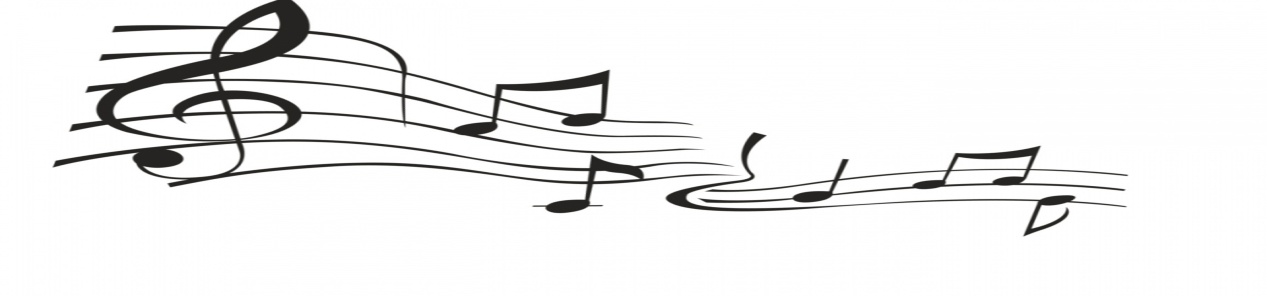 Реб: Может он в футбол играть,
Может книжку мне читать,
Может суп мне разогреть,
Может мультик посмотреть,
Может поиграть он в шашки,
Может даже вымыть чашки,
Может рисовать машинки,
Может собирать картинки,
Может прокатить меня.Вместо быстрого коня.
Может рыбу он ловить,
Кран на кухне починить.
Для меня всегда герой –
Самый лучший Папа мой!Песенка про папу Вирус-Капризус: Да…Вижу делать нечего тут.Меня  дела другие ждут. (Уходит)2 Вед: Компьютерный вирус ушел,  На праздничный сайт снова выходим мы. 2 Вед: Много здесь фонограмм, но одна из них для мам.Песня «Ты не бойся, мама, я с тобой»1 Вед Замечательная песенка! Спасибо. Интересно: есть ли в интернете сайт, который поможет нашим мамам стать ещё краше? 2 Вед.  Думаю, что есть.  Вот – смотри: «Модные прически и женские стрижки»Добро пожаловать на сайт, всецело посвященный женским прическам и стрижкам, а также уходу за волосами.2 Вед: Предлагаем мамам воспользоваться советами этого сайта Игра «Салон красоты»Мамам  предлагается посетить салон красоты, где юные парикмахеры сделают им необыкновенные прически. Мамы (3) садятся на стульчики и держат в руках листок ватмана  размером А-3, в котором  вырезано отверстие для лица, и нарисован контур шеи. Дети при помощи маркера рисуют прически.2 Ведущий: Смотрите-ка, даже Баба Яга свою тему открыла: «Рецепт вечной молодости в условиях суровой действительности».  Вбегает Баба Яга (с планшетом)Баба Яга: Люди! Люди! Караул!Не отвечают  Хром и Гугл, Яндекс глючит, Мэйл молчит, Сайт «Всемирного злодейства»  Окончательно завис…2 Ведущий: Ну и хорошо, что завис. Поменьше всяких козней хорошим людям строить будете. Баба Яга: (в сторону). Да я уже и так…2 Ведущий:  Что-что?Баба Яга: Да, ничего. Делать-то что? Я, ведь, нынче без Интернета, как без рук.2 Ведущий:  А что же у вас случилось?Баба Яга: Да я письмо какое-то получила. Поздравление с 8 Марта. Только я его открыла, как у меня всё и накрылось. Вот я скорее на метлу да сюда, еле-еле долетела, что-то программное управление барахлить стало. Чуть с курса не сбилась. Может быть, поможете бабушке? Посмотрите что да как. Детки ведь в саду – умненькие, разумненькие.1 Ведущий: У нас самих та же история! Вирус - капризус завелся в компьютерной сети.Но теперь уже все  в порядке. И тебе мы поможем,вот тебе антивирусник. ( дарят компьютерный диск антивирус)Баба Яга: Ой, спасибо, мои яхонтовые, порадовали старушку! А можно я в ваш компьютер загляну? Батюшки!! Сколько тут стихов и песенок для бабушек…Дети читают стихотворение про бабушку (на выбор)1.Мы с бабулей очень дружим.
Мы друг другу помогаем.
Мне она … готовит ужин,
Для неё я … всё съедаю.

Я её вожу за ручку.
Не всегда поймёт прохожий,
То ли бабушка мне внучка,
То ли я ребёнок всё же.

Кто кого ведёт в «Молочный»?
Кто кого в «Игрушки» тащит?
Мы живём семьёю прочной,
Дружим дружбой настоящей!

Говорят нам папа с мамой:
- Рядом вы с утра до ночи.
Только спать ложиться рано
Что-то бабушка не хочет.

Не желает мерить лужи.И песок считает грязным!
В остальном – мы очень дружим, Несмотря на возраст разный. 
2.Ходит наша бабушка,
Палочкой стуча. Говорю я бабушке:
Вызови врача!
Выпьешь ты лекарства
Будешь ты здорова!
Если будет горько,
Ну что же здесь такого?
Ты потерпишь чуточку,
А уедет врач,
Мы с тобой на улице
Поиграем в мяч!
Будем бегать, бабушка,
Прыгать высоко!
Ну что же тут такого?
Это так легко! Говорит мне бабушка:
Что мне доктора?
Я не заболела, Просто я стара!
Просто очень старая,
Волосы седые.
Где-то потеряла я
Годы молодые.
Где-то за далёкими
За лесами тёмными,
За горой высокою,
За водой глубокою.
Как туда добратся,
Людям неизвестно
Г оворю я бабушке:
Вспомни это место!
Я туда поеду,
Поплыву, пойду! Годы молодые
Я твои найду!Песня « Бабушка» Студия «Родники»1 Вед: Бабуся - ягуся! Ты скажи нам по секрету Дай нам нужные советы. Ведь сегодня праздник  бабушек  и мам! Чем порадовать их нам? Баба Яга: Ничего нет проще в мире! Нужно разбросать в квартире Погремушки, колотушки, В общем, все свои игрушки: Барабаны, молоточки, Тапки, шапки и платочки! Разбросать! Раскидать! И не вздумать убирать! Мама будет очень рада.(раскидывает фантики из корзины)Игра «Собери фантики» Не согласны?.. И не надо! 2 Ведущий: Не годится твой совет! Баба Яга: Вот так раз! Других-то нет!2 Ведущий: Лучше мы поможем маме! В чем и как — расскажем сами!Выбегают мальчики исполняют частушки «Сами с усами»Баба Яга. Вот - ещё и рассмешили! Как же вам повезло мамочки и бабушки, что у вас такие  детки.Я вас тоже с праздником поздравляю. Желаю жить без бед  ещё целых 100 лет! А я полечу свой компьютер лечить, может  и меня мой внучок Домовёночек с праздником поздравит. Впредь меня не забывайте, чаще в гости приглашайте! До свидания (улетает)1Вед:  Да и нам пора прощаться…Время быстро пролетело, оглянуться не успели!2Вед: Милые, мамочки, бабушки наши,  мы вас поздравить спешим.  Ну а песней  нашей мы вас сейчас удивим. Песня «Бабушка и интернет»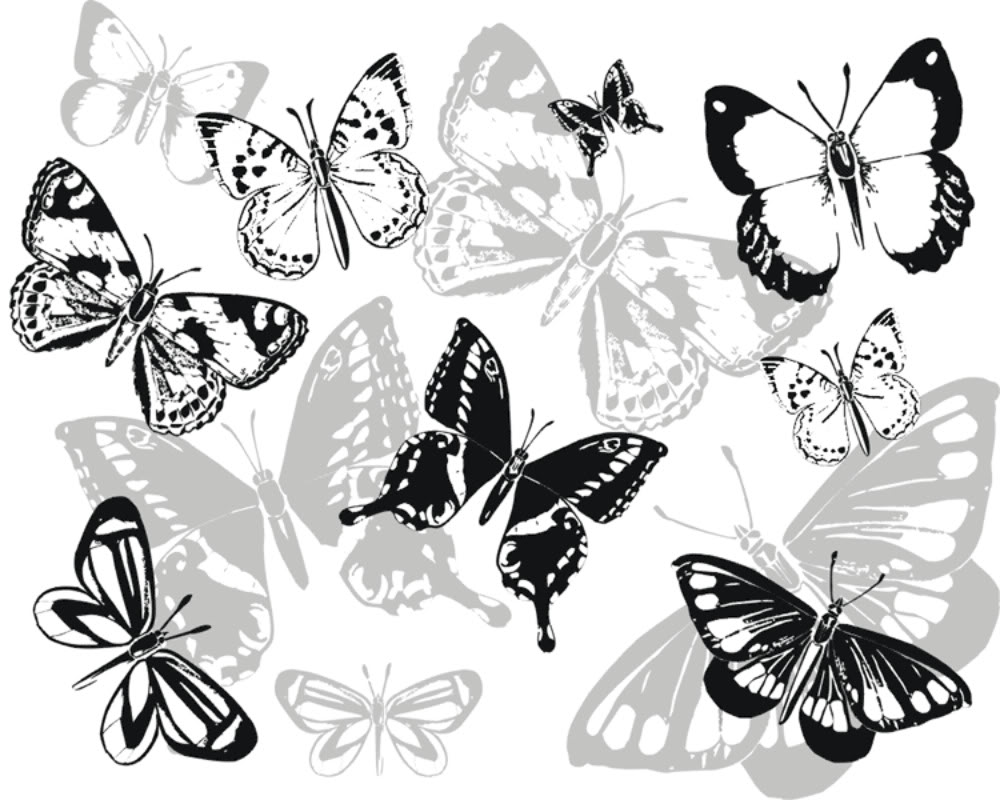 1Вед:  С праздником, бабушки, мамы, сестрёнки, Тёти, воспитатели, подружки и просто девчонки! Мы вам желаем всегда быть счастливыми, Сильными, добрыми, очень красивыми! Солнышко пусть вам всегда улыбается! Ваши мечты пусть скорее сбываются! 2 Ну, а себе мы хотим пожелать Радовать вас и во всём помогать. Скажем интернету –« до свидания»Бабушкам и мамам –« спасибо» за внимание.Вручают подарки